Publicado en Barcelona el 14/11/2023 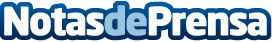 Fets Pols analiza las claves para practicar deporte durante la temporada de inviernoEl equipo de Fets Pols es consciente de la necesidad de todo aficionado al deporte de la importancia de contar con un gran equipamiento de ropa deportivaDatos de contacto:Oriol MarquèsEDEON MARKETING SL931929647Nota de prensa publicada en: https://www.notasdeprensa.es/fets-pols-analiza-las-claves-para-practicar Categorias: Moda Entretenimiento Tenis Otros deportes Fitness http://www.notasdeprensa.es